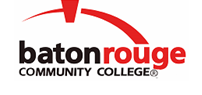 Baton Rouge Community CollegeAcademic Affairs Master SyllabusDate Approved:	12 August 2021Term and Year of Implementation:	Fall 2022Course Title:	Introduction to ToolsBRCC Course Rubric:	CARP 1125Previous Course Rubric:	CARP 1120 and CARP 1130Lecture Hours per week-Lab Hours per week-Credit Hours:	2-9-5Per semester:  Lecture Hours-Lab Hours-Instructional Contact Hours:	30-135-165Louisiana Common Course Number:	     CIP Code:	46.0201Course Description:	Introduces basic skills and safety in the use of hand and power tools.Prerequisites:		NoneCo-requisites:		CARP 1103, CARP 1113, CARP 1134Suggested Enrollment Cap:	20Learning Outcomes.  Upon successful completion of this course, the students will be able to:1.	Identify some of the basic tools and their proper use in the construction trades.2.	Demonstrate the safe and proper use of basic tools commonly employed in the construction trades.3.	Evaluate the condition of tools by visual inspection to determine if they are safe.Assessment Measures.  Assessment of all learning outcomes will be measured using the following methods:1.	Assessment measures may include, but are not limited to, skill performances, in-class activities, quizzes, and exams.Information to be included on the Instructor’s Course Syllabi:Disability Statement:  Baton Rouge Community College seeks to meet the needs of its students in many ways.  See the Office of Disability Services to receive suggestions for disability statements that should be included in each syllabus.Grading: The College grading policy should be included in the course syllabus.  Any special practices should also go here.  This should include the instructor’s and/or the department’s policy for make-up work.  For example in a speech course, “Speeches not given on due date will receive no grade higher than a sixty” or “Make-up work will not be accepted after the last day of class”.Attendance Policy:  Include the overall attendance policy of the college.  Instructors may want to add additional information in individual syllabi to meet the needs of their courses.General Policies: Instructors’ policy on the use of things such as beepers and cell phones and/or hand held programmable calculators should be covered in this section.Cheating and Plagiarism:  This must be included in all syllabi and should include the penalties for incidents in a given class.  Students should have a clear idea of what constitutes cheating in a given course.Safety Concerns:  In some courses, this may be a major issue.  For example, “No student will be allowed in the lab without safety glasses”.  General statements such as, “Items that may be harmful to one’s self or others should not be brought to class”.Library/ Learning Resources:  Since the development of the total person is part of our mission, assignments in the library and/or the Learning Resources Center should be included to assist students in enhancing skills and in using resources.  Students should be encouraged to use the library for reading enjoyment as part of lifelong learning.Expanded Course Outline:1.	Measuring tools2.	Basic layout and checking tools3.	Striking tools4.	Sawing tools5.	Edge-cutting tools6.	Power tools for cutting wood7.	Power tools for boring and shaping8.	Power tools for modify the profile of wood9.	Pneumatic fasteners